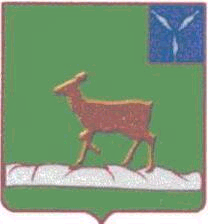 АДМИНИСТРАЦИЯИВАНТЕЕВСКОГО МУНИЦИПАЛЬНОГО  РАЙОНАСАРАТОВСКОЙ ОБЛАСТИПО С Т А Н О В Л Е Н И Е от 25.12.2017 г.  № 722с. ИвантеевкаО создании рабочей группы по актуализации схемы системы водоснабжения и водоотведения, схемы системы теплоснабжения	В соответствии с Градостроительным кодексом Российской Федерации, Федеральным законом от 06 октября 2003 года № 131-ФЗ «Об общих принципах организации местного самоуправления в Российской Федерации», Постановлением Правительства Российской Федерации от 14 июня 2013 года    № 502 «Об утверждении требований к программам комплексного развития систем коммунальной инфраструктуры поселений, городских округов», Уставом Ивантеевского муниципального района, администрация Ивантеевского муниципального района, ПОСТАНОВЛЯЕТ: 1.Создать рабочую группу по актуализации схемы системы водоснабжения и водоотведения, схемы системы теплоснабжения с. Ивантеевка Ивантеевского муниципального района Саратовской области (далее – рабочая группа). 2. Утвердить:- положение о рабочей группе, согласно приложению № 1 к настоящему постановлению;- состав рабочей группы, согласно приложению № 2 к настоящему постановлению.          3.Настоящее постановление необходимо разместить на официальном сайте администрации Ивантеевского муниципального района Саратовской области.          4.Контроль за исполнением настоящего постановления возложить на заместителя главы администрации Ивантеевского муниципального района  Ю.Н. Савенкова.Глава  Ивантеевскогомуниципального района                                                   В.В. БасовПриложение № 1К постановлениюАдминистрации ИвантеевскогоМуниципального районаот 25.12.2017г. № 722 ___Положение о рабочей группе по актуализациисхемы системы водоснабжения и водоотведения,схемы системы теплоснабжения с. ИвантеевкаИвантеевского муниципального района Саратовской области.1. Общие положения	1.1. Настоящее Положение определяет функции и порядок деятельности рабочей группы по актуализации  схемы системы водоснабжения и водоотведения, схемы системы теплоснабжения с. Ивантеевка Ивантеевского муниципального района Саратовской области (далее - рабочая группа).	1.2. В своей деятельности рабочая группа руководствуется:	- Градостроительным кодексом Российской Федерации; 	- Федеральным законом от 06 октября 2003 года № 131-ФЗ «Об общих принципах организации местного самоуправления в Российской Федерации»; 	- Федеральным законом от 27 июля 2010 года № 190-ФЗ                                       «О теплоснабжении»;	- Федеральным законом от 07 декабря 2011 года № 416-ФЗ                            «О водоснабжении и водоотведении»;	- постановлением Правительства Российской Федерации  от 22 февраля 2012 года № 154 «О требованиях к схемам теплоснабжения, порядку их разработки и утверждения»;	- постановлением Правительства Российской Федерации от 05 сентября 2013 года № 782 «О схемах водоснабжения и водоотведения»; 	- постановлением Правительства Российской Федерации от 14 июня 2013 года № 502 «Об утверждении требований к программам комплексного развития систем коммунальной инфраструктуры поселений, городских округов»;		- Уставом Ивантеевского муниципального района Саратовской области;2. Функции рабочей группы         2.1. Создание рабочего механизма получения информации, необходимой для актуализации схемы системы водоснабжения и водоотведения, схемы системы теплоснабжения с. Ивантеевка Ивантеевского муниципального района Саратовской области (далее – схемы).         2.2. Осуществление контроля и координации исполнения работ по разработке предпроектных материалов по обоснованию эффективного и безопасного функционирования систем водоснабжения и водоотведения, систем теплоснабжения  на территории  с. Ивантеевка Ивантеевского муниципального района Саратовской области.          2.3. Анализ существующего положения организации водоснабжения и водоотведения, теплоснабжения на территории  с. Ивантеевка Ивантеевского муниципального района Саратовской области  и имеющихся работ по перспективам развития инженерной инфраструктуры с. Ивантеевка Ивантеевского муниципального района Саратовской области, в том числе согласование схем с иными программами развития сетей инженерно-технического обеспечения.          2.4. Рассмотрение и согласование этапов разработки и актуализации схем.          2.5. Разработка проекта актуализации схем.           2.6. По результатам заседания рабочей группы разработанный проект актуализации схем направляется для рассмотрения и утверждения в уполномоченный орган местного самоуправления.                      3. Права рабочей группы	3.1. Рабочая группа вправе:	- приглашать заинтересованных лиц для участия в заседаниях рабочей группы;	- привлекать экспертов, специалистов, консультантов и других лиц к работе рабочей группы;	- запрашивать и получать необходимую информацию по вопросам, отнесенным к компетенции рабочей группы.4. Организация работы рабочей группы	4.1. Руководство деятельностью рабочей группы осуществляет руководитель рабочей группы, а в период его временного отсутствия – лицо, исполняющее его обязанности.	4.2. Руководитель рабочей группы:	- осуществляет руководство деятельностью рабочей группы, определяет повестку дня, сроки и порядок рассмотрения вопросов на заседаниях;	- инициирует проведение заседаний и определяет состав рабочей группы;	- ведет заседания рабочей группы;	- подписывает протоколы заседаний рабочей группы, выписки из протоколов и другие документы, касающиеся исполнения функций рабочей группы.	4.3. Члены рабочей группы:          -  лично участвую в заседании рабочей группы.           -  в случае временного отсутствия члена рабочей группы (в том числе болезни, отпуска, командировки) участие в заседании рабочей группы возлагается на лицо, исполняющее его обязанности.          -  вносят предложения по вопросам, относящимся к компетенции рабочей группы.           - обладают равными правами при обсуждении рассматриваемых вопросов на заседании рабочей группы.4.4. Секретарь рабочей группы:	- формирует повестку дня заседаний рабочей группы, осуществляет подготовку заседаний;	- рассылает уведомления о проведении заседаний и материалы к заседаниям рабочей группы, членам рабочей группы;	- обеспечивает членов рабочей группы информацией, связанной с выполнением функций рабочей группы;          -   ведет протоколы заседаний рабочей группы, осуществляет их оформление;                                                                 -   организует хранение материалов по вопросам деятельности рабочей группы.           - выполняет иные организационно-технические функции по поручению руководителя рабочей группы.           4.5. Деятельность рабочей группы осуществляется в форме заседаний, которые созываются по мере необходимости, но не реже одного раза в квартал.           4.6. Заседание рабочей группы считается правомочным, если на нем присутствует 2/3 части членов рабочей группы.           4.7. Решение рабочей группы принимаются большинством голосов присутствующих на заседании членов рабочей группы путем открытого голосования. При равенстве голосов, голос председательствующего на заседании рабочей группы является решающим.	4.8. Решение  рабочей группы оформляется протоколом и подписывается руководителем и секретарем рабочей группы.Верно:Управляющая  делами администрацииИвантеевского муниципального района                              А.М. ГрачеваПриложение № 2К постановлениюАдминистрации ИвантеевскогоМуниципального районаот 25.12.2017г. № 722 ___Состав рабочей группы по актуализации схемы системы водоснабжения и  водоотведения, схемы системы теплоснабжения с. Ивантеевка Ивантеевского муниципального района Саратовской области.Руководитель рабочей группы:Савенков Юрий Николаевич - Заместитель Главы Администрации Ивантеевского муниципального района Саратовской области;Секретарь рабочей группы:Костина Екатерина – специалист архитектуры и капитального строительства администрации Ивантеевского муниципального района;Члены рабочей группы:Кузнецов Владимир Юрьевич – Главный архитектор – начальник отдела архитектуры и капитального строительства администрации Ивантеевского муниципального района;Тарасова Елена Александровна – Главный специалист по имуществу отдела архитектуры и капитального строительства администрации Ивантеевского муниципального района;Рожнова Нина Геннадьевна – Начальник отдела по земельным отношениям администрации Ивантеевского муниципального района;Зражевский Александр Викторович – Генеральный директор ООО «Промсервис» (по согласованию);Емельянов Олег Васильевич - Директор филиала ГУП СО«Облводоресурс» - «Ивантеевский» (по согласованию).Верно:Управляющая  делами администрацииИвантеевского муниципального района                              А.М. Грачева